Attention: Contractor ManagerDear Sir / Madam,Change Notification: Permit to Work ProcessAt Watercare we are continually looking to improve the systems and processes which support our workers to carry out their work safely.  I am writing to inform you of changes to our Permit to Work (PTW) process which will affect how we control work on our operational assets. From July 1st 2019, any work which requires a work permit (appendix A), and where Watercare is in control of the site or asset, will be governed by Watercare’s Permit to Work process.  Our PTW process is an important part of our control of work system (appendix B) and provides the framework and tools for how we manage and authorise potentially high-risk activities.  These activities include:Note: For project sites where control of all works has been formally handed over to the contractor, the contractor is expected to operate under their own permit to work process. Watercare requires that anyone applying for a work permit (Permit Receiver) has received a suitable level of competency achieved through training to NZQA standard 17588, Apply for, accept and carry out work according to a work permit in the workplace.   A grace period to train personnel has been extended to all contractors from July 1st to October 30th 2019.  During this grace period, non-trained contractors may apply for work permits under the Watercare PTW process, provided they can demonstrate their competency to understand the hazards and risk involved in the work, and their plan to carry out the work safely (Job Safety Analysis and training qualifications).You can access our Control of Work documents and forms online https://www.watercare.co.nz/Control-of-work-system. We will also be holding information sessions for contractors about the Watercare Control of Work system and Permit to Work.  Please email emma.simm@water.co.nz to book your place.  For additional information, we encourage you to contact your Watercare representative.Yours SincerelyBronwyn StruthersHealth, Safety and Wellness Manager Watercare Services Limited5 July 2019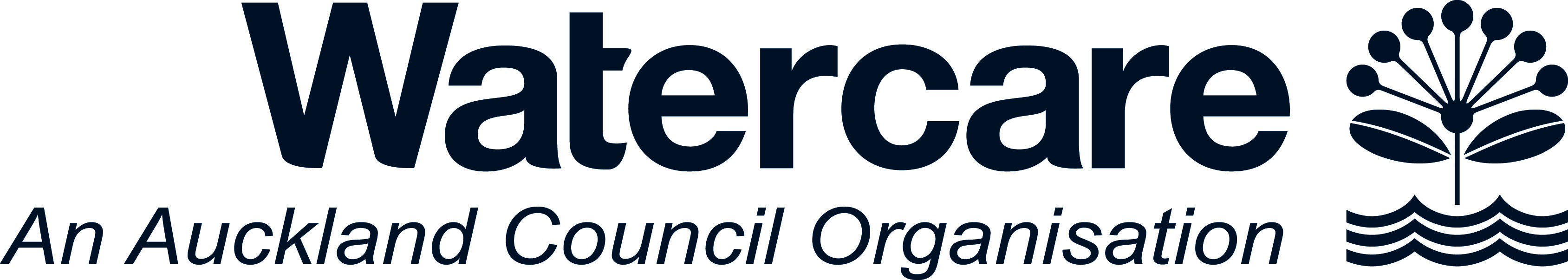 Working at heightExcavationsHot worksConfined space entryDisablement of safety systemsIsolation of energy sourcesHazardous atmosphere zoneOther potentially high risk activities i.e. crane lifts, diving Other potentially high risk activities i.e. crane lifts, diving Permit to Work  - Decision Trees